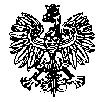 KOMENDA  WOJEWÓDZKA  POLICJIz siedzibą w RadomiuSekcja Zamówień Publicznych	ul. 11 Listopada 37/59,      26-600 Radom                                                                                                                            tel. 47 701 31 03                                  Radom, dnia 28.09.2022r.ZP – 2232 /22Egz. poj. WYKONAWCYWYJAŚNIENIA i ZMIANA TREŚCI SWZPrzedmiot zamówienia usługa społeczna na świadczenie usług hotelarskich, konferencyjnych i restauracyjnych organizowanych przez Komendę Wojewódzką Policji 
z siedzibą w Radomiu w ramach projektu „Skuteczni w działaniu – współpraca służb 
w sytuacjach zagrożenia infrastruktury krytycznej” współfinansowanego ze środków Funduszu Bezpieczeństwa Wewnętrznego (część 1 Zad. 1 i 2, część 3 Zad. 1 i 2 oraz część 4 Zad. 1i 2), projektu „Policyjna Akademia Bezpiecznego Konsumenta” - II edycja  współfinansowanego przez Narodowy Bank Polski (część 2) oraz  dla uczestników szkolenia funkcjonariuszy techniki kryminalistycznej (część 4 Zad. 3).Tryb udzielenia zamówienia: tryb podstawowy bez negocjacjiNr wew. postępowania 60/22Komenda Wojewódzka Policji zs. w Radomiu jako Zamawiający w rozumieniu przepisów ustawy z dnia 11 września 2019r. -  Prawo zamówień publicznych   ( Dz. U. z 2022r. poz. 1710 z późn. zm.  ) w związku z zapytaniami Wykonawców wyjaśnia i dokonuje zmiany treści specyfikacji warunków zamówienia w następującym zakresie:PYTANIE NR 1W zw. z bardzo ograniczona dostępnością obiektów hotelowych oraz nieodległym terminem świadczenia usług zwracam się z uprzejma prośbą o zmianę szczegółowego opisu przedmiotu zamówienia 
z:
„każdy obiekt musi być położony w odległości nie większej niż 70 km od ul. Długiej 12 w Płocku (odległość weryfikowana przez Zamawiającego na podstawie najkrótszej trasy 
w http://www.google.pl/maps, opcja „wyznacz trasę samochodową”). W przypadku przekroczenia przez którykolwiek ze wskazanych obiektów hotelowych odległości 70 km”
na
„„każdy obiekt musi być położony w odległości nie większej niż 75 km od ul. Długiej 12 w Płocku (odległość weryfikowana przez Zamawiającego na podstawie najkrótszej trasy 
w http://www.google.pl/maps, opcja „wyznacz trasę samochodową”). W przypadku przekroczenia przez którykolwiek ze wskazanych obiektów hotelowych odległości 75 km”ODPOWIEDŹ Nr 1 – wyjaśnienia i zmiana treści swzZamawiający informuje, że wyraża zgodę na powyższą zmianę, w związku z czym dokonuje zmiany w OPZ dla zadania nr 1 Było „każdy obiekt musi być położony w odległości nie większej niż 70 km od ul. Długiej 12 w Płocku (odległość weryfikowana przez Zamawiającego na podstawie najkrótszej trasy 
w http://www.google.pl/maps, opcja „wyznacz trasę samochodową”). W przypadku przekroczenia przez którykolwiek ze wskazanych obiektów hotelowych odległości 70 km”Jest 
„„każdy obiekt musi być położony w odległości nie większej niż 75 km od ul. Długiej 12 w Płocku (odległość weryfikowana przez Zamawiającego na podstawie najkrótszej trasy 
w http://www.google.pl/maps, opcja „wyznacz trasę samochodową”). W przypadku przekroczenia przez którykolwiek ze wskazanych obiektów hotelowych odległości 75 km”Ponadto Zamawiający dokonuje też zmiany w terminie realizacji szkolenia W Rozdziale VI SWZ Termin wykonaniaWykonawca zobowiązany jest zrealizować przedmiot zamówienia w terminie:       Było:Zadanie  nr 1:   11-14.10.2022r.Zadanie  nr 2:   11-13.10.2022r.Jest: Zadanie nr 1: 25-28.10.2022Zadanie nr 2: 25-27.10.2022W związku z powyższymi zmianami  zamawiający wycofuje OPZ dla zadania nr 1 i 2, wzór umowy dla zadania nr 1 i 2 i formularz ofertowy  i zamieści na stronie nowy OPZ dla zadania nr 1 
i 2,  nowy wzór umowy dla zadania nr 1 i 2 i nowy formularz ofertowy.Powyższe zmiany treści  SWZ i wyjaśnienia stanowią integralną część Specyfikacji Warunków Zamówienia i należy je uwzględnić podczas przygotowywania ofert. Zmiany treści swz i wyjaśnienia zostaną zamieszczone na stronie internetowej prowadzonego postępowania  pod adresem https://platformazakupowa.pl/pn/kwp_radomZałączniki do pisma:Ogłoszenie o zmianie ogłoszeniaNOWY OPZ dla zadania nr 1NOWY OPZ dla zadania nr 2NOWY Formularz ofertowy NOWY Wzór umowy dla zadania nr 1NOWY Wzór umowy dla zadania nr 2                                                                                                               Z poważaniemwz STARSZY INSPEKTOR                                                                                                                                                                                                          	                          Sekcji Zamówień Publicznych                                                                                                                  KWP z siedzibą w Radomiu                                                                                                         / - / Agnieszka SytaZmiany treści swz i wyjaśnienia przekazano Wykonawcom za pośrednictwem platformy zakupowej Open Nexus  
w dniu 28.09.2022r., a także opublikowana na stronie internetowej prowadzonego postępowania pod adresem: https://platformazakupowa.pl/pn/kwp_radom w dniu 28.09.2022r. Wyk. egz. poj.dokument wytworzył : A.S.